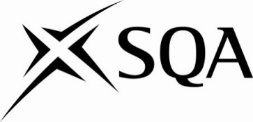 Alternative Venue Request form - Exams 2024Note: For hospital venues you will not need to specify the nature of the medical conditionNote: you must ensure assessment arrangements are correctly implemented. provide support for your candidate(s). All assessment arrangements must be requested through the AAR system in the normal way. If your candidate requires adapted papers, please type ‘Alternative Venue candidate’ in the additional comments box in the AAR system to ensure the adapted papers are sent to the alternative venue. It is the responsibility of the presenting centre to inform the invigilator of any assessment arrangements prior to the exam.DeclarationI can confirm that the above information is accurate and that I fully support the application, including accountability/responsibility for all incurred costs. I can confirm that the proposed alternative venue will meet the requirements of an examination-based environment and that all examination materials will be stored and handled securely, as outlined in the guidance notes relating to this form.*Signature:   __________________________ (This form must be signed by either the Head of Centre or the SQA Co-ordinator)Job title: __________________________	 Date:  ________________________*For an electronic submission, you may type your name as confirmationCentre detailsCentre detailsCentre detailsCentre detailsCentre numberCentre nameCandidate detailsCandidate detailsNameDate of birthScottish Candidate NumberEntry detailsEntry detailsEntry detailsEntry detailsCourse codeCourse nameLevelDate of examReason for alternative venue request Please indicate if assessment arrangements are requiredYes                                           No   Details of arrangements:Venue details  Venue details  Name of alternative venueAddressWhere should the exam materials be sent? Where should the exam materials be sent? Where should the exam materials be sent? To the invigilator’s home address?To the invigilator’s home address?Yes                 No To the venue for care of the invigilator?To the venue for care of the invigilator?Yes                 No To the venue, addressed to another nominated person? Please provide details of the nominee.To the venue, addressed to another nominated person? Please provide details of the nominee.Yes                 No  Details:Invigilator will collect assessment materials and stationery from centre on morning of exam and return completed assessment materials back to centre for dispatch to SQA.Invigilator will collect assessment materials and stationery from centre on morning of exam and return completed assessment materials back to centre for dispatch to SQA.Yes                 No Note: we are unable to progress the request without the invigilator’s details.If you are happy for SQA to share your centre contact details will other centres with candidates sitting an exam at an overseas event to allow coordination of invigilation, please tick this box    You can email alternative.venues@sqa.org.uk if you are interested in finding out if other centres are conducting exams at an event before you complete this form.            Note: we are unable to progress the request without the invigilator’s details.If you are happy for SQA to share your centre contact details will other centres with candidates sitting an exam at an overseas event to allow coordination of invigilation, please tick this box    You can email alternative.venues@sqa.org.uk if you are interested in finding out if other centres are conducting exams at an event before you complete this form.            Note: we are unable to progress the request without the invigilator’s details.If you are happy for SQA to share your centre contact details will other centres with candidates sitting an exam at an overseas event to allow coordination of invigilation, please tick this box    You can email alternative.venues@sqa.org.uk if you are interested in finding out if other centres are conducting exams at an event before you complete this form.            Invigilator detailsInvigilator detailsInvigilator detailsName of invigilatorHome addressOccupation/role/job title E-mail address and contact telephone number Please Note: Alternative Venue Invigilator Nomination Form – This must be filled in alongside this form and submitted so we can contract and contact the invigilator regarding their appointment.  Please Note: Alternative Venue Invigilator Nomination Form – This must be filled in alongside this form and submitted so we can contract and contact the invigilator regarding their appointment.  Please Note: Alternative Venue Invigilator Nomination Form – This must be filled in alongside this form and submitted so we can contract and contact the invigilator regarding their appointment.  Does the candidate know the invigilator?Yes                                                 No          Yes                                                 No          If yes, please state in which capacity If the venue is outside the UK, when will the invigilator be travelling? If the venue is outside the UK, when will the invigilator be travelling? Date leaving UKDate arriving at venue